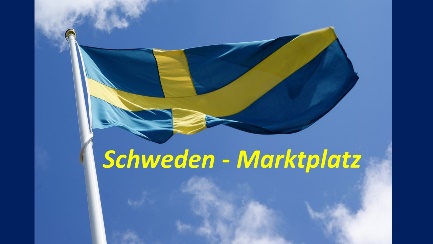 PrislistaPrismodell för annons med link.Modell A	Placering av er fimalogo med link, på första sidan i höger spalt utan redaktionell text. Max B 6 cm x H 4 cm.3 månader	2.200 Skr		6 månader	4.500 Skr		12 månader	6.900 SkrModell B	Placering av er firmalogo som en service-link på sidan i en underrubrik (t. ex. Golf, Fritidshus, etc.)  med redaktionell text. Max B 6 cm x H 4 cm		3 månader	1.400 Skr		6 månader	2.300 Skr		12 månader	4.600 SkrModell C	Er annons i underrubriken: Annonser (t.ex. stuga uthyres, oldtimer säljes etc.) med bild, text och link.1 månad	  90 Skr	3 månader	207 Skr	6 månader	360 Skr	9 månader	510 Skr12 månader	660 Skr	Prismodell för reklamplats med rullande bild/text, med eller utan link.Reklamplats	Er företagslogo inspelad som rullande bild/text under varje huvudrubrik (16 sidor). Uppe på sidan direkt under vårt rullande bildband.Max B 5,5 cm x H 4 cm.3 månader	2.800 Skr 	6 månader	5.100 Skr.	12 månader	9.300 SkrPremium-plats	Er firmalogo inspelad som rullande bild-, textband, fix på första sidan och intergrerad i vårt rullande bildband. Max B 20 cm. x H 2 cm.	12 månader 16.000 Skr Om Ni inte har VATnr. tillkommer 19% moms.